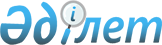 Об образовании избирательных участков на территории Бухар-Жырауского района
					
			Утративший силу
			
			
		
					Решение акима Бухар-Жырауского района Карагандинской области от 5 февраля 2014 года № 2. Зарегистрировано Департаментом юстиции Карагандинской области 11 марта 2014 года № 2553. Утратило силу решением акима Бухар-Жырауского района Карагандинской области от 5 ноября 2015 года № 5      Сноска. Утратило силу решением акима Бухар-Жырауского района Карагандинской области от 05.11.2015 № 5 (вводится в действие со дня официального опубликования).      Примечание РЦПИ:

      В тексте документа сохранена пунктуация и орфография оригинала.

      На основании пункта 1 статьи 23 Конституционного Закона Республики Казахстан от 28 сентября 1995 года "О выборах в Республике Казахстан", и по согласованию с районной избирательной комиссией РЕШИЛ:



      1. Образовать избирательные участки на территории Бухар-Жырауского района согласно приложению к настоящему решению.



      2. Контроль за исполнением настоящего решения возложить на руководителя аппарата акима района Акпанову Айганым Жолшоровну.



      3. Настоящее решение вводится в действие со дня официального опубликования.      Аким района                                Н. Кобжанов

Приложение

к решению акима района

от 5 февраля 2014 года № 2 

Избирательные участки на территории Бухар-Жырауского района      Сноска. Приложение с изменениями, внесенными решениями акима Бухар-Жырауского района Карагандинской области от 20.03.2015 № 2 (вводится в действие со дня его первого официального опубликования); от 15.04.2015 № 4 (вводится в действие со дня его первого официального опубликования).
					© 2012. РГП на ПХВ «Институт законодательства и правовой информации Республики Казахстан» Министерства юстиции Республики Казахстан
				№ п/пНаименование района№ избира

тельного участкаАдрес местонахождения участкаМесто расположенияОбслуживаемая территория участка1Бухар-Жырауский255поселок БотакараДом культуры, улица Казыбек би, 52Улица Н. Абдирова 2, 4, 6, 8, 10, 12, 14; улица Казыбек би 1, 2, 3, 4, 5, 6, 9, 11, 12, 13, 14, 16, 17, 18, 19, 20, 21, 22, 24, 25, 27, 28, 29, 30, 31, 32, 33, 34, 35, 36, 37, 38, 40, 41, 42, 43, 44, 45, 46, 47, 48, 49, 50, 51, 52, 53, 54, 54а, 56, 56а, 58, 60, 62, 62а, 64, 66, 68, 86, 88, 90; улица Подгорная 1, 2, 4, 6, 7, 8, 10, 11, 12, 13, 14, 15, 16, 17, 18, 20, 22; улица Ауэзова 1а, 2а, 2б, 3, 3а, 4, 4а, 4б, 5а,5б, 6, 7, 7а, 8,8а, 9, 10, 11, 13, 13а, 14а, 15, 17, 19, 21, 23, 25, 27, 29, 31; улица Джамбула 1, 2, 3, 4, 6, 8, 9, 10, 10а, 11, 11а, 12, 13, 14, 15, 16, 17, 18, 19, 20, 21, 22, 23, 24, 25, 26, 27, 29, 31, 33, 35, 37, 39; улица Мустафина 1, 3, 4, 5, 6, 7, 8, 9, 10, 11, 12, 13, 14, 15, 16, 17, 17а, 18, 19, 20, 21, 22, 23, 24, улица Молодежная 2, 3, 4, 5, 6, 7, 8, 9, 11, 13, 15, 17, 19, 20, 21, 22; улица Юбилейная 1, 2, 2а, 3, 4, 5, 8, 9, 10, 10а, 11, 12, 12а, 13, 15, 16, 17, 19; улица Механизаторская 1, 2, 3, 5, 6, 7, 8, 8б, 9, 10, 11, 12, 13, 14, 15, 16, 17, 18, 19, 20, 21, 23, 25, 27, 28, 29, 30, 31, 33, 35, 37, 39, 40, 40а, 41, 41а, 44, 45, 46; улица 40 лет Казахстана 2, 3, 4, 5, 6, 7, 8, 9, 10, 11, 12, 13, 14, 15, 16, 17, 18, 19, 20, 22, 23, 24, 25, 26, 27, 28, 29, 30, 32, 33; улица Айтеке би 1, 1а, 2, 3, 4, 5, 6, 7, 8, 9, 10, 11, 12, 13, 14, 15, 16, 17, 19; Толе би 1, 2, 3, 5, 6, 7, 8, 9, 10, 11, 12; улица К. Черняева 1, 2, 3, 4, 5, 6, 7, 8, 9, 10, 11, 14, 15, 17, 19, 21, 23; улица Доскей 1, 2, 3, 4, 5, 6, 7, 8, 9, 10, 11, 12, 13, 14, 15, 16, 17, 18, 19, 20, 21, 23, 25, 28, 30, 32, 34, 36, 38; улица Абылай хана 1, 2, 2а, 3, 4, 5, 6, 7, 8, 9, 9а, 10, 11, 12, 13, 14, 14а, 15, 16, 17,19, 21, 22, 23, 24, 26, 28, 29,32, 33, 35, 37, 39б, 43, 45, 46, 47, 48, 49, 50, 51, 52, 52а, 53, 54; станция Ботакара.2Бухар-Жырауский256село ПетровкаСредняя школа, улица Школьная, 12Улица Ленина 1, 2, 2а, 3, 5, 6, 7, 8, 9, 11, 12, 13, 14, 15, 16, 17, 18, 19, 20, 21, 22, 23, 24, 25, 26, 27, 28, 29, 30, 31, 33, 40, 42, 43, 44, 45, 46, 47, 48, 51, 52, 55, 56, 57, 58, 59, 60, 63, 64, 66, 68, 70, 72, 73, 74, 75, 76, 77, 78, 79, 80, 81, 82, 83, 84, 85, 86, 87, 88, 89, 90, 91, 92, 93, 94, 95, 97, 99, 100, 101, 102, 104, 106, 108, 110, 112, 114, 116, 118, 120, 122, 124, 126, 128; улица Школьная 1, 2, 3, 4, 5, 7, 8, 9, 10, 11, 13, 14, 15, 16, 19, 21, 50, 52, 101, 103, 105, 108, 109, улица Корнеева 1, 2, 3, 4, 5, 6, 7, 8, 9, 10, 11, 12, 13, 14, 15, 16, 17, 18, 19, 20, 21, 22, 25, 29, 31, 33, 35, 37, 39, 41, 43; улица Бытовая 1, 2, 3, 4, 5, 6, 7, 8, 9, 10, 11; улица Н. Абдирова 1, 2, 3, 4, 5, 6, 7, 8, 9, 10, 11, 12, 13, 14, 15, 16, 17, 18, 19, 20, 21, 22, 23, 24, 25, 26, 27, 28, 29, 30, 31, 32, 33, 34, 35, 36, 37, 38, 39,40, 41, 42, 43, 44, 45, 46, 47, 48, 49, 50, 51, 52, 53; улица Мостовая 1, 2, 3, 4.3Бухар-Жырауский257село Ботакараклуб, улица Горького, 1Улица Абая 1, 2, 3, 4, 5, 6, 7, 8, 9, 10, 11; улица Горького 2, 3, 4, 5, 6, 8, 10, 11, 12, 13, 14, 15, 16, 17, 19 а, 23, 24, 25, 26, 27, 28, 29, 30, 31, 32; улица Кирова 1, 2, 3, 4, 5, 6, 7, 8, 9, 10, 11, 12, 14, 15, 16, 17, 18, 19, 20, 21, 22, 23, 24, 25, 26, 27, 28, 29, 30, 31, 33, 34, 35, 36, 37, 38, 39, 40, 41, 42; улица Молодежная 1, 2, 3, 4, 6, 7, 8, 9, 10, 11, 12, 13, 14, 15; улица Степная 1, 2, 3, 4; улица Юбилейная 1, 2, 3, 4, 5, 6, 7, 8, 9.4Бухар-Жырауский258село КокпектыСредняя школа, улица Шоссейная, 30Улица Северная 1, 2, 3, 4, 5, 6, 7, 8, 9, 10, 11, 12, 13, 14, 15, 16, 17, 18, 19, 20, 21, 22, 23, 24, 25, 26, 27, 28, 29, 30, 31, 32, 33, 34, 35, 36, 37, 38, 39; улица Верхняя 1, 2, 3, 4, 5, 6, 7, 8, 9, 10, 11, 12, 13, 14, 15, 17, 18, 19, 20, 21, 22, 23, 24, 25, 26, 27, 28, 29, 31, 32, 35, 37, 39, 43, 45, 47, 49, 51, 53, 55, 57, 59, 61, 63, 65, 67, 69, 71; улица Степная 1, 2, 3, 4, 5, 6, 7, 8, 9, 10, 11, 12, 13, 14, 15, 17, 19, 21, 23, 25; улица Средняя 1, 1а, 2, 3, 4, 5, 6, 6а, 7, 8, 9, 10, 11, 13, 14, 15, 16, 17, 18, 19, 20, 21, 22, 23, 24, 25, 27, 28, 29, 30, 32, 34, 36, 38, 40,50,52; улица Шоссейная 1, 2, 3, 4, 5, 6, 7, 8, 9, 10, 11, 12, 13, 14, 15, 16, 17, 18, 19, 20, 21, 22, 23, 24, 26, 27, 28, 29, 31, 33, 35, 37, 39, 41, 43, 45, 47, 48, 49, 51, 53, 55, 57, 59, 61, 63; улица Нижняя 1, 2, 3, 4, 5, 6, 7, 8, 9, 10, 11, 15; улица Школьная 1, 3, 4, 5, 6, 7, 8, 9; улица Торговая 2, 3, 4, 5, 6, 7, 8, 9, 10, 11, 12, 13, 14, 15, 16, 17, 18, 19, 20, 21, 22, 23, 24, 25, 26, 27, 28, 29, 30, 31, 32, 33, 34, 35, 36, 38; улица Набережная 1, 2, 3, 4, 5, 6, 7, 8, 9, 10, 11, 12, 13, 14, 15, 16, 17, 18, 19, 20, 21, 22, 23, 24, 25, 26, 27, 28, 29, 30; улица Подгорная 1, 2, 3, 4, 5, 6, 7, 8, 9, 10, 11, 12; улица Пионерская 1, 2, 2а, 3, 4, 5, 6, 7, 8, 9, 10, 11, 12, 13, 14, 15, 16, 17, 18, 19, 20, 21, 22, 23, 24, 25, 26, 27; улица Садовая 1, 1а, 2, 3, 4, 5, 6, 7, 8, 9, 10, 11, 12, 13, 14, 15, 16, 17, 18, 19, 20, 21, 23, 24, 25, 26, 27, 28, 29, 30, 32, 34, 36, 38, 40, 42, 44, 46, 48; улица Клубная 1, 1а, 2, 2а, 3, 4, 5, 7, 9, 11, 13, 15; улица Восточная 1, 2, 3, 4, 5, 6, 7, 8, 9, 10, 11, 12, 13, 15, 19; улица Новостройка 1, 2, 3, 4, 5, 6, 7, 8, 9, 10, 11, 12, 13, 14, 15, 16; улица Первомайская 1, 2, 3, 4, 5, 6; улица Пролетарская 1, 2, 3, 4, 5, 7, 9, 11, 13, 15; улица Молодежная 1, 3, 4, 5, 6, 7, 8, 9, 10, 12; улица Коммунистическая 1, 2, 3, 4, 5, 6, 7, 8, 9, 10, 11, 12; улица Силовая 1, 2, 3, 4, 5, 6; улица Луговая 1, 2, 3, 4, 5, 6, 7, 8, 9, 10, 11, 12, 13, 14, 15, 16, 17, 18, 19, 20, 21, 22, 23, 24, 25, 26, 27, 28, 29; улица Заречная 1, 2, 3, 4, 5, 6, 7, 8, 9, 10, 11, 12, 13, 14, 15, 16, 17, 18, 19, 20, 21, 22, 23, 24, 25, 26, 27, 29; улица Водительская 1, 2, 3, 4, 5, 6, 7, 8, 9, 10, 11, 12, 13, 14, 15, 16, 17, 18, 19, 21, 23; улица Новая 1, 2; ДРП 1, 25Бухар-Жырауский259село ТогызкудукДом культуры, улица Ленина, 12Улица Целинная 1, 2, 3, 4, 5, 6, 7, 8, 9, 10, 11, 12, 13, 14, 15, 17, 18, 19, 20, 21, 22, 23, 25, 26; улица Школьная 1, 2, 3, 4, 5, 6, 7, 8, 9, 10, 11, 12, 13, 14, 15, 16, 17, 18, 20, 21, 22, 23, 24, 25, 26, 27, 28; улица Парковая 1, 2, 3, 4, 5, 6, 7, 8, 9, 10, 11, 12, 13, 14, 15, 16, 17, 18, 20, 21, 22, 23, 24; переулок Парковый 1, 2, 3, 4, 5, 6, 7, 8, 9, 10; улица Набережная 1, 2, 3, 4, 5, 6, 7, 8, 9, 10, 11, 12, 13, 14, 15, 16, 17, 18, 19, 20; улица Ленина 1, 2, 3, 4, 5, 6, 7, 8, 9, 10, 11, 12, 13, 14, 15, 16, 17, 18, 19, 23; улица Механическая 1, 2, 3, 4, 5, 6, 7, 8, 9, 10, 11, 12, 13; улица Заречная 1, 2, 3, 4, 5, 6, 7, 8, 9, 10, 11, 12; улица Советская 1, 2, 4, 5, 6, 7, 8, 9, 10, 11, 12, 13, 14, 15, 16, 17, 18, 19, 20, 21, 22, 23, 24, 25, 26, 27, 28, 29, 30, 31, 32, 33, 34, 35, 36, 37, 40, 42; улица Октябрьская 1, 2, 4, 6, 8, 10, 12, 14, 16, 18, 20, 22, 23; улица Амангельдинская 1, 2, 3, 4, 5, 6, 78, 9, 10, 11, 12, 14, 16, 18, 20, 22, 24, 26, 28; улица Степная 1, 2, 3, 4, 5, 6, 7; улица Плотинное 14; село Тасшоки.6Бухар-Жырауский260село КаракудукКлуб, улица Центральная,20Улица Жуматаева 1, 2, 3, 4, 5, 6, 7, 8,10, 11, 12, 13, 14, 15, 16, 17, 18, 19, 20, 21, 23, 24, 25, 27, 29, 31, 33; улица Центральная 1, 2, 3, 4, 5, 6, 7, 8, 10, 12, 14, 16, 18, 19, 26; улица Молодежная 1, 2, 3, 4, 5, 6, 7, 8, 9, 10, 11, 12, 14, 15, 16, 17, 18, 19, 20, 21, 22, 24; улица Набережная 1, 3, 4, 5, 6, 7, 8, 9, 10, 11, 12, 14, 15, 16, 17, 18, 19, 20, 21, 22, 23, 24, 25, 26, 27, 28, 29, 30, 31, 32, 33, 34, 35, 36, 37, 38, 39, 40, 41, 42, 46, 48, 50, 52, 54; Кумыс-Кудук 3, 5, 6, 8, 9, 10, 11; Жалгыз-Кудук 1, 3, 4, 5; Верхний Сокур 2, 3, 5, 6.7Бухар-Жырауский261село ДоскейЗдание музыкальной школы, улица Доскея, 34-1Улица Степная 1, 2, 3, 4, 5, 6, 7, 8, 9, 10, 11, 12, 13, 14, 15, 16, 17, 18, 19, 20, 22а; улица Фабричная 1, 2, 3, 4, 5, 6, 7, 8, 9, 10, 11, 12, 13, 14, 15, 16, 17, 18, 19, 20, 21, 22, 23, 24, 25, 27, 28, 29, 30, 31, 32, 33, 34, 35, 36, 37, 38, 39, 40, 41, 42, 43, 44, 45, 45а, 46, 47, 48, 49, 51, 53, 54, 55, 56, 57, 58, 59, 60, 61, 63; улица Садовая 1, 2, 3, 5, 6, 7, 8, 9, 10, 11, 12, 13, 14, 15, 16, 17, 18, 19, 20, 21, 22, 23, 24, 25, 26, 27, 27а, 28, 29, 29а, 30, 31, 32, 33, 35, 37, 37а, 39, 40, 41, 41а, 42, 43, 44, 45, 46, 47, 48, 49, 50, 51, 52, 53, 54, 55, 56, 57, 58, 59, 60, 61, 62, 63, 64, 65, 67, 67а, 68, 69, 70; улица Гагарина 1, 2, 3, 4, 5, 6, 7, 8, 9, 10, 11, 12, 13, 14, 15, 16, 17, 18, 19, 20, 21, 22, 22а, 23, 24, 25, 26, 27, 28,28 а, 28б, 29, 30, 32, 34, 36; улица Доскея 1, 2, 3, 4, 5, 6, 7, 8, 9, 10, 11, 12, 13, 14, 15, 16, 17, 18 а, 19, 20, 21, 22, 23, 24, 25, 26, 27, 28, 29, 29а, 30, 31, 32, 33, 34, 35, 36, 37, 38 а, 39, 40, 43, 44, 45, 46, 47, 48, 49, 50, 51, 52, 53, 54, 55, 56, 57, 59, 61; улица 50 лет Казахстана 1, 2, 2а, 3, 4, 5, 6, 7, 8, 9, 10, 11, 12, 13, 14, 15, 17, 18, 19, 20, 21, 22, 23, 24, 25, 26, 27, 28, 29, 34, 35, 36, 37, 38, 39, 40, 41, 42, 43, 52, 69, 72, 73, 74, 74а, 75 а; улица Мира 1, 2, 3, 4, 5, 6, 7, 8, 9, 10, 11, 12, 14; улица Титова 1, 1а, 2, 2а, 3, 4, 5, 6, 7, 8, 9, 10, 11, 12, 13, 14, 14а, 15, 16, 17, 18, 19, 20, 20б, 21, 22, 23, 24, 25, 26, 27, 28, 29, 30, 31, 32, 33, 34, 37, 39, 41, 43, 44, 45, 46, 47, 48, 49, 50, 51, 52, 53, 54, 56, 57, 58, 60, 61, 62, 63, 65, 66, 67, 68, 69, 70, 71, 72, 73, 74, 75, 75а, 76, 77, 78, 79, 80, 81, 82, 84, 86, 88, 90, 92; улица Асылбековой 1, 4, 6, 7, 8, 9, 10, 11, 12, 13, 14, 15а, 16, 17, 18, 19, 20, 21а, 22, 23, 24, 26, 27, 28, 29, 30, 31, 32, 33, 34, 35, 36, 37, 38, 39, 40, 41, 42, 43, 44, 45, 47, 49, 51; улица Абилхасена 1, 2, 3, 3а, 5, 6, 7, 8, 9, 10, 11, 14, 15, 15а, 16, 17, 18, 18а, 19, 20, 21, 24, 24а, 26, 28, 30, 32, 32а, 33, 34, 36а, 40, 42, 44, 45, 46, 47, 48а,50, 54, 54а, 58, 60; улица Школьная 1, 1а, 2, 2б, 3, 3а, 4, 5, 5а, 6, 6а, 7, 7а, 8, 8а, 9, 10, 11, 12, 13, 14, 15а, 16, 16а, 17, 18, 27, 36, 37, 38, 39, 40; улица Набережная 1, 2, 3, 5, 6, 7, 8, 9, 9а, 10, 10а, 12, 14, 15, 18, 20, 24; село Трудовое: улица Верхняя 1, 1б, 2, 3, 4, 5, 6, 7, 8, 11, 12, 13, 13а, 14,14а, 15, 16, 17, 18, 19, 19а, 20, 25, 26, 28, 29, 38, 39, 40, 40а, 41; улица Нижняя 1, 2, 2а, 3, 4, 5, 5а, 6, 7, 8, 9, 14; Аккудук.8Бухар-Жырауский262село УштобеСредняя школа, улица Октябрьская,31Улица Садовая 1, 2, 2а, 3, 4, 5, 6, 7, 8, 9, 9а, 10, 11, 12, 13, 15, 16, 17, 18, 19, 20, 21, 22, 23, 24, 25, 26, 26а, 27, 28, 29, 30, 31, 32, 33, 34, 35, 36, 37, 38, 39, 40, 41, 42, 43, 44, 45, 46, 47, 48, 49, 50, 51, 52, 53, 54, 55, 56, 57, 58, 59, 60, 61, 62, 63, 64, 65, 66, 67, 68, 69, 70, 71, 72, 73, 74, 75, 76, 77, 78, 79, 80, 81, 82, 83, 84, 85, 86, 87, 89, 91, 93, 95, 97, 99, 101; улица Камская 2, 4; Шоссейный тупик № 1: 1, 2, 3, 4, 5; улица Центральная 1, 2, 3, 4, 5, 6, 7, 8, 9, 10, 11, 12, 12а, 13, 14, 15, 16, 17, 19, 20, 21, 23, 24, 25, 26, 27, 28, 29а, 30, 31, 34, 36, 37, 38, 39, 40, 41, 42, 43, 44, 45, 46, 47, 48, 49, 50, 51, 52, 53, 54, 55, 56, 57, 58, 59, 60, 61, 62, 64, 65, 66, 67, 68, 69, 70, 71, 72, 73, 74, 75, 77, 79; улица Октябрьская 1, 1а, 1б, 2, 3, 4, 5, 6, 7, 8, 9, 10, 11, 12, 13, 14, 15, 16, 17, 18, 19, 20, 21, 22, 23, 24, 25, 26, 27, 29, 30, 32, 33, 35, 36, 37, 38, 39, 40, 41, 42, 43, 44, 45, 46, 47, 48, 49, 50, 51, 52, 53, 54, 55, 56, 57, 58, 59, 60, 61, 62, 64, 65, 66, 67, 68, 69, 70, 71а, 72, 73, 74, 75, 76, 77, 78, 79, 80, 81, 82, 83, 84, 85, 86, 87, 88, 89, 90, 90а, 91, 92, 92а, 96, 98; улица Ленинградская 1, 2, 3, 4, 5, 6, 7, 8, 9, 10, 11, 12, 13, 14, 15, 17, 18, 19, 20, 21, 23, 24, 25, 26, 27, 28, 29, 31, 32, 33, 34, 35, 36, 37, 38, 39, 40, 41, 42, 43, 44, 45, 46, 47, 48, 49, 50, 51, 52, 53, 54, 55, 56, 57, 58, 59, 60, 61, 63, 64, 65, 67, 69, 71, 73, 75, 77, 79, 79а, 81, 87, 89, 91, 93, 95; улица Юбилейная д. 1, 2, 3, 4, 5, 6, 7, 8, 9, 10, 11, 12, 13, 14, 15, 16, 17, 18, 19, 20, 21, 22, 23, 24, 25, 26, 27, 28, 30, 31, 32, 33, 34, 35, 37, 39, 41, 43, 45, 47, 49, 51, 53, 55; улица Мира 1, 2, 3, 4, 6, 6а, 7, 8а, 9а, 11, 12, 14, 16, 18, 19, 20, 20а, 21, 22, 24, 25, 27, 27а, 28, 29, 31, 33, 101, 102, 104; улица Шоссейная 1, 3, 5, 7, 9, 11, 13, 15, 17, 19, 21, 22, 23, 23а, 24, 25, 25а, 26, 27, 27а, 28, 29, 30, 31, 32, 33, 34, 35, 36, 37, 38, 39, 47, 67, 68, 69, 70, 71, 72, 73, 74, 80, 83, 85; Шоссейный тупик № 2: 28, 29, 30, 31, 32; улица Карла Маркса дома: 1, 2, 3, 4, 5, 6, 6а,7, 7а, 8, 8а, 9, 27, 42, 45; улица Тельмана 1, 2, 3, 4, 5, 6, 7, 8, 9, 10, 11, 12, 13, 14, 15, 16, 17, 18, 32, 34, 36; улица Сокурская 1, 2, 3, 4, 5, 6, 7, 8, 9, 10, 11, 12, 13, 14, 15, 16, 17, 18, 19, 20, 21, 21а, 22, 24, 26, 28, 30, 32, 34, 36, 37, 38, 40, 42, 46, 73, 74, 75; участок МТФ – 5: 1, 2, 3.9Бухар-Жырауский263cело СуыксуСредняя школа, улица Ленина, 5Улица Ленина 3, 4, 7, 8, 9, 12, 14, 16, 18, 23, 25, 27, 29, 31; улица Школьная 3, 14, 17; улица Гагарина 1, 7, 9, 10, 11, 13, 14, 15, 16, 17, 18, 19; улица Энгельса 1, 2, 3, 4, 5, 6, 7, 8, 9, 10; улица Заречная 1, 3; улица Строительная 2, 3, 4, 5, 6, 7, 8, 9, 10, 11; переулок Октябрьский 1, 3, 4, 5, 6, 8, 10, 13.10Бухар-Жырауский264село ШешенкараДом культуры, улица Пискунова, 57/2Улица Пискунова 2, 3, 4, 5, 6, 7, 9, 10, 11, 12, 13, 14, 15, 16, 17, 18, 19, 20, 21, 22, 23, 24, 25, 26, 27, 28, 29, 30, 31, 33, 35, 37, 39,40, 41, 42, 43, 44, 47, 49, 51, 52, 53, 54, 55, 56, 58, 60, 61, 62, 63, 64, 65, 66, 67, 68, 69, 70, 73, 74, 75, 76, 77, 78, 79, 81, 83, 85, 87, 89, 91, 93, 95, 97, 99; улица Аубакирова 1, 2, 4, 6, 8, 9, 10, 11, 13, 14, 15, 16, 17, 18, 19, 20, 21, 22, 23, 24, 25, 27, 28, 30, 31, 32, 33, 35, 37, 39, 41, 43, 45, 47, 49, 51, 57, 59, 61, 63, 67; улица Фатеева 2, 7, 15, 17, 19, 21, 22, 23, 24, 25, 26, 27, 30, 32, 34, 36, 38, 40, 42, 45, 46, 47, 48, 50, 51, 53, 54, 55, 57, 59, 61, 63, 65, 67, 69, 71; улица Набережная 1, 4, 5, 6, 7, 8, 9, 10, 11; улица Новостройка 13, 15, 26, 27, 28; улица Уштау 1, 2, 3, 4, 5, 6, 7, 8; станция Ащису.11Бухар-Жырауский265село БелагашСредняя школа, улица Школьная, 9Улица Заречная 1, 3, 4, 5, 6, 7, 8, 9, 11, 12, 12а, 13, 15, 16, 18, 19, 22, 23, 24, 26, 29, 31, 32, 33, 34, 35, 36, 37, 39, 41, 42, 44, 45, 46, 52, 56, 58, 60, 64; улица Хорошевская 2, 5, 8, 9, 11, 13, 15, 16, 17, 18, 21, 22, 24, 25, 28, 30, 31, 32, 35, 39, 42, 43, 45, 49, 51, 56, 60, 66, 70, 76; улица Больничная 3, 4, 5, 6, 9, 14, 16, 21, 21а, 22, 24, 34, 35, 38а, 42, 50, 54; улица Новая 2, 3, 4, 5, 6, 7, 9, 10, 11, 12, 14, 15, 17, 19, 22, 25, 31, 33, 35, 36, 37, 39; улица Молодежная 2, 4, 14, 15, 16; улица Степная 1, 2, 3, 4, 4а, 6, 9, 10, 11, 14, 15, 18, 19; Березка 1, 2, 4, 5, 12, 13, 16, 20, 22, 24, 28; улица Школьная 1, 3, 4, 6; улица Набережная 1, 2, 3, 5, 7, 8, 9, 10, 11; село Аюлы.12Бухар-Жырауский266село АкбелКлуб, улица Юбилейная, 11Улица Гагарина 2, 5, 8; улица Юбилейная 1, 2, 5, 7, 8, 9; улица Сатбаева 3, 4, 5, 6, 7, 10, 11; улица Маметова 1, 2, 3, 4, 5, 6, 7, 9, 11, 12,13,14, 15, 16, 17, 18, 19, 20, 21, 22, 23, 24, 25, 25а, 26, 28, 29; улица Абая 1, 3, 4, 6, 7, 9, 10, 11, 12, 13, 15, 16, 18, 19, 20; улица Джамбула 1, 2, 3, 4, 6, 7, 8, 9, 10, 11, 12, 13, 14, 15, 17, 18, 19, 20, 21, 23, 24, 26, 27, 28, 29, 30, 31, 33, 34, 37, 38, 39, 41, 42, 43, 44, 45; село Курама; село Алабас.13Бухар-Жырауский267село УмуткерКлуб, улица Центральная,7-1Улиц Центральная 3, 4, 5, 8, 9, 10, 11, 12, 13, 14, 15, 16, 17, 19, 20, 21, 23, 24, 26, 28, 30, 32, 34, 36, 38; улица Заречная 1, 3, 4, 5, 6, 7, 8, 9, 11, 14, 15, 16, 17, 18, 20; улица Мостовая 1, 3, 4, 5, 6, 7, 8, 9, 10, 11, 13, 14, 15, 16, 17, 18, 19, 21, 22, 23, 25, 26, 27, 29, 31; улица Степная 1, 2, 3, 4, 5, 6, 7, 8, 11, 12, 13, 14, 15, 16, 17, 18, 19, 20, 21, 22, 23, 24, 26, 28, 30; улица Абая 2, 3, 4, 4а, 5, 6, 7, 9, 10, 11, 13; улица Амангельды 1, 2, 3, 4, 5, 6, 7, 8, 9, 10, 11, 12, 13, 14, 15, 16, 18, 19, 20, 21, 22, 23, 24, 26, 28; село Торткол.14Бухар-Жырауский268село КорнеевкаСельский клуб, улица Первомайская, 17Улица Первомайская 1, 2, 4, 6, 7, 8, 10, 12, 13, 15, 16, 17, 19, 21, 22, 24, 25, 27, 29, 30, 31, 32, 33, 34, 35, 36, 37, 38, 41, 42, 43, 46, 47, 49, 50, 52, 54, 58, 60, 61, 63, 65, 66, 67, 68, 69, 71, 72, 73, 74, 76, 77, 78, 80, 82, 83, 87, 89, 90, 91, 92, 94, 95, 96, 97, 98, 99, 100, 102, 104, 108, 114, 116, 118, 128; улица Первомайская 2: 1, 3, 4, 5, 6, 7, 8, 10, 11, 12, 13; улица Калинина 2, 5, 6, 9, 10, 11, 12, 16, 18, 19, 21, 23, 24, 26, 28, 30, 31, 33, 37, 41, 43, 45, 47, 49, 51; улица Заречная 2, 3, 4, 5, 6, 7, 8, 9, 10, 11, 12, 13; улица Тракторная 1, 2, 3, 4, 6, 7, 8, 10, 12, 13, 14, 15, 16, 17, 18, 19, 24, 27, 28, 31, 32, 34, 35, 36, 38, 40, 42, 44, 46, 48, 50, 51, 52, 54, 53, 56, 57, 58, 59, 61, 62; улица Бабаева 1, 3, 6, 7, 8, 10, 12, 13, 14, 15, 17, 18, 19, 20, 21, 22, 23, 24, 25, 26, 27, 28, 29, 30, 31, 32, 33, 35, 37, 39, 41; улица Целинная 2, 2а, 2б, 3, 4, 5, 5а, 7, 10, 12, 15, 15а, 16, 16а, 17, 20, 21, 22, 23, 24, 26, 29а, 30, 31, 33, 34, 35, 40, 63; улица Строительная 1, 3, 4, 5, 6, 7, 11, 13, 21, 22, 23, 33, 37, 38, 40, 41; улица Студенческая 31; Тракторная уч. ДЭУ 1, 2, 3, 4, 62а, 62в; Димитрова 1б, 2, 2а, 2б, 5, 5а, 6, 7, 8, 9, 10, 11, 12, 14, 15, 16, 17; улица Буденного 1, 2, 3, 6, 8; улица Абая 2, 3, 5, 6, 8, 9, 10, 11, 12, 13, 15, 16, 16а, 17, 17а, 17б, 18.15Бухар-Жырауский269село Бухар-ЖырауСредняя школа, улица Школьная, 14Улица Юбилейная 1, 1а, 2, 3, 5, 6, 7, 9, 12, 13, 14; улица Степная 1, 2, 3, 4, 5, 8, 9, 10, 11, 13; улица Центральная 1, 2, 3, 4, 4а, 5; улица Школьная 2, 4, 5, 6, 7, 8, 9, 10, 11, 16, 17, 18, 20, 21, 22, 23, 24, 25, 26; село Семиз-буга; село Шалкар.16Бухар-Жырауский270село АкореКлуб, улица Первомайская, 7Улица Целинная 1, 2, 3, 4, 5, 6, 7, 8, 9, 10, 11, 12, 13, 14, 15, 16, 17, 18, 19, 20, 21, 22, 23, 24, 25; улица Школьная 1, 2, 3, 4, 5, 6, 7, 8, 9, 10, 11, 12, 13, 14, 15, 16, 17, 18, 19, 20, 21, 22, 23, 24, 25, 26, 27, 28, 29, 30, 31, 32, 33, 34, 35, 36, 37, 38, 39, 40, 41, 42, 43, 44, 45, 46, 47, 48, 49; улица Центральная 1, 2, 3, 4, 5, 6, 7, 8, 9, 10, 11, 12, 13, 14, 15, 16, 17, 18, 19, 20, 21, 22, 23, 24, 25, 26, 27, 28, 29; улица Первомайская 2, 4, 5; улица Октябрьская 1, 2, 3, 4, 5, 6, 7, 8, 9; Шатан.17Бухар-Жырауский район271поселок Г. МустафинаСредняя школа, улица Мира, 13Улица Набережная 1, 2, 4, 5, 6, 7, 9, 11, 13, 16, 17, 18, 19, 23, 25, 26, 27, 28, 29, 30, 31, 33, 34, 34а, 38, 39, 40, 42, 45, 48, 49, 50; улица Центральная 1, 2, 3, 5, 7, 9, 13, 16, 18, 25, 29, 31, 35, 36, 39, 47, 48, 49, 51, 53, 56, 58, 61, 62, 63, 64, 65, 66, 66а, 67, 68, 69, 71, 73, 75, 77; улица Корниенко 1, 2, 4, 5, 6, 6а, 11, 16, 19, 27, 28, 29, 30, 31, 34, 36, 37, 38, 39, 40, 41, 42, 43, 44, 45, 46, 48, 49, 50, 51, 55, 58, 58а, 59, 60, 61, 63, 65, 67, 68, 69, 70, 71, 72, 73, 73а, 74, 76, 78; улица Октябрьская 1, 1а, 2, 3, 4, 5, 6, 6а, 7, 8, 11, 13, 15, 16, 17, 19, 20, 21, 23, 24, 26, 31, 33, 35, 37, 39, 41, 43, 45, 47, 49, 51, 53, 55, 57, 61, 63, 65; улица Гагарина 1, 2, 3, 4, 5, 6, 7, 8, 9, 10, 11, 12, 13, 14, 15, 16, 17, 18, 19, 20, 21; улица Альмагамбетова 1, 1а, 2, 3, 4, 5, 6, 7, 8, 9, 10, 11, 13, 14, 15, 16, 17, 18, 19, 19а, 20, 21, 22, 23, 24, 25, 25а, 26, 27, 28, 29, 30, 31, 32, 33, 34, 35, 36, 37, 38, 39, 40, 41, 42, 43, 44, 45, 46, 48, 50, 52, 54, 56, 58, 60, 64, 66, 68; улица Футбольная 1, 2, 3, 4, 5, 6, 7, 8, 9, 10, 11, 12, 13, 14, 15, 16, 17, 18, 19, 20, 22, 23, 24, 25, 26, 27, 28, 29, 30, 31, 32, 33, 34, 35, 36, 38, 39, 40, 41, 42, 43, 44, 45, 46, 46а, 46/1, 47, 47а, 48, 49, 50, 51, 52, 53, 54, 55, 56, 56а, 58, 60; улица Мира 1, 2, 3, 4, 5, 6, 7, 7а, 8, 9, 10, 11, 14, 15, 16, 17, 18, 20, 22, 26, 28, 30; Юбилейная көшесі 1, 1а, 2, 3, 3а, 4, 6, 7, 8, 9, 11, 13, 15, 17, 19, 23, 25; улица Ахметова 1, 2, 3, 3а, 4, 6, 7, 8, 9, 10, 11, 13, 14, 15, 16, 17, 18, 19, 20, 21, 22, 23, 24, 25, 27, 29, 31, 32, 33, 34, 35, 37; улица Майская 1, 2, 3, 4, 5, 6, 7, 8, 9, 10; улица Советская 1а, 3, 5, 6, 7, 8, 9, 10, 12, 14, 15, 16, 17, 18, 19, 20, 21, 22, 23, 24, 25, 26, 27, 28, 29, 30, 31, 32, 33, 34, 35, 36, 37, 39, 41, 43, 45, 47; улица Механизаторов 1, 1а, 2, 3, 4, 5, 8, 9, 10, 12, 13, 14, 15; Участок Ветстанция 1, 2, 3, 4, 5; улица Верхняя 1, 1а, 5, 7, 8.18Бухар-Жырауский272станция НуринскаяСредняя школа, улица Пионерская, 20аУлица Озерная 3, 5, 9, 10, 12, 19, 20, 22, 23, 23а, 27, 29, 32, 35, 38, 40, 42, 43, 50, 50а, 53, 53а, 54, 58; улица Элеваторная 1, 2, 3, 3а, 4, 5, 6, 8, 9, 11, 12, 13, 14, 17, 18, 19, 20, 21, 24, 25, 25а, 29, 32, 33, 34, 39, 40, 48, 56, 56а, 62; улица Шоссейная 1, 3, 5, 6, 8, 11, 13, 15, 17, 19, 22, 23, 25, 27, 29, 31, 32, 33, 38, 40, 41, 42, 43, 44, 45, 46, 47, 49, 51, 52, 53, 53а, 54, 55, 56, 57, 59, 61, 62, 63, 64, 65, 67, 68, 75, 78, 80, 86, 88, 90, 92, 96, 98, 102, 108, 110, 112, 116, 118, 120, 122, 124; улица Привокзальная 1, 2, 2а, 3, 4, 5, 6, 7, 8, 9, 10, 11, 12, 13, 14, 15, 16, 17, 18, 19, 20, 23, 24, 41, 43, 47, 49, 50, 53, 54, 61, 64, 66, 69, 70, 72, 74, 75, 77, 78, 79, 80, 81, 83, 87, 89, 90, 92, 94, 95, 96, 98, 98а, 99, 100, 101, 101а, 102, 102а, 103, 105, 106, 108, 109, 110, 110а, 112; улица Крайняя 1, 1а, 1б, 2, 2а, 3, 3а, 4, 4а, 5, 6, 7, 7а, 8, 9, 10, 11, 12, 13, 14, 15, 16, 17, 18, 19, 20, 21, 22, 23, 24, 25, 26, 26а, 27; улица Первомайская 1, 1а, 2, 5, 6, 8, 9, 12, 12а, 16, 18, 19, 20, 22, 23, 27, 28, 29, 30, 31, 32, 33, 34, 35, 36, 43; улица Весовая 1, 2, 3, 4, 5, 7, 8, 9, 12; улица Средняя 1, 1а, 2, 4, 6а, 6б, 7, 8, 9а, 10, 11, 12, 14, 15, 16, 17, 19, 20, 21, 24, 27, 28, 29, 29а, 30, 32, 34; пер. Центральный 9, 10, 11, 12, 15, 16, 17, 19, 20; улица Пионерская 1, 5а, 7а, 7б, 8, 8а, 8б, 9, 11, 13, 14, 16, 17б, 18, 20, 21, 23, 2527, 29; улица Шахтинская 1, 1а, 2, 2а, 2б, 3б, 4, 4б, 5, 6а, 7, 7а, 8, 9, 11, 12, 13; улица Пристанционная 1, 1а, 1б, 1в, 3, 3а, 4, 4а, 5, 5а, 6, 6а, 6б, 7, 8.19Бухар-Жырауский273поселок КушокыДом культуры, улица Горняцкая, 14Улица Искандера Искакова 1, 2, 3, 4, 5, 6, 8; улица Горняцкая 1, 2, 3, 4, 5, 6, 8; улица Кольцевая 1, 2, 3, 4, 5, 6, 7, 8, 9, 10, 11, 12; улица Асфальтная 1, 2, 3, 4, 5, 6, 7, 8, 9, 10, 12, 14, 15, 16; улица Космонавтов 1, 2, 3, 4, 5, 6, 7, 8, 9, 10, 11, 12, 13, 14, 15; улица Транспортная 1, 2, 3, 4, 5, 6, 7, 8, 9, 10, 11, 12, 13, 14; улица Кенжина 1, 1а, 2, 3, 4, 5, 6, 7, 8, 9, 10, 11, 12, 13, 15; улица Первое мая 1, 2, 3, 4, 5, 6, 7, 8, 9, 10, 11, 13, 14; улица Молодежная 1, 2, 3, 4, 5, 6; улица Мира 1, 3, 5, 7, 9, 11, 13, 15, 17, 19; улица Абая 1, 2, 3, 6, 7, 8, 9, 10, 11, 12, 13, 14, 15, 16; улица Тенистая 1, 2, 4; улица 40 лет Победы 1, 2, 3, 7, 5; улица Юбилейная 1, 2, 3, 4, 5, 6, 7, 8, 9, 10, 11, 12, 13; улица Гагарина 1, 2, 3, 4, 5, 6, 7, 8, 9, 10, 11, 13; улица Степная 2, 4, 6, 8, 10, 12, 14, 16, 18, 20, 22, 24, 26; улица Садовая 1, 3, 4, 5, 6, 7, 8, 9, 10, 11, 12, 13, 14, 15, 16, 17, 18, 19, 21; улица Амангельды 1, 2, 3, 4, 5, 6, 7, 8, 9, 10, 11, 12, 13, 14, 15, 16, 17, 18, 19, 20, 21, 22, 23, 24, 25, 26, 27, 28, 29, 30; улица Хоздвор 1, 2, 3; улица Углесборочная 1, 2, 3, 4; улица Школьная 3, 13, 15, 17, 18, 20, 26, 28, 32, 34, 36, 38, 40, 42, 44, 46, 48, 50; улица Разрезовская 3, 4, 5, 6, 7, 8, 9, 10, 11, 13, 14, 15, 16, 17а; переулок Пионерский 1, 2, 3, 4, 5, 6, 7, 8, 9, 10, 11, 12, 13, 14; улица Разведочная 34, 36, 38, 39, 40, 41, 42, 43, 44, 46, 47, 49, 49"А", 50, 51, 52, 53, 54, 55, 56; 8 квартал 1, 2, 3, 4, 5; улица Микрорайон 1, 2, 3, 4, 5, 6, 7, 8, 38, 42; улица Цветочная 1, 2, 3, 4, 5, 6, 8, 9, 10, 12, 14; улица Тупик 1, 5, 10, 10а, 14, 15, 17, 19, 20, 21, 22, 24, 27, 28, 29. 20Бухар-Жырауский 274село ТуздыСредняя школа, улица Школьная, 10аУлица Гагарина 1, 3, 5, 7, 9, 11, 15, 17; улица Мустафина 1, 2, 4, 6, 7, 8, 11; улица Школьная 3, 9, 12, 13а, 14, 15, 16, 18, 19, 22, 23, 24, 25, 26, 27, 28, 30, 32, 34; улица Припарковая 1, 2, 3; улица Профсоюзная 1, 2; улица Баумана 1, 3, 4, 5, 6, 7, 9, 10; улица Мичурина 1, 2, 4, 8, 17, 18, 19, 20, 21; улица Первый квартал 1, 9; улица Ленина 1, 2, 3, 7, 19, 20, 21, 22, 23; перулок Цветочный 1, 2, 3, 4, 5, 6, 8; Строителей 1, 3, 4; Второй квартал 8, 9; улица Металлургов 1, 2, 3, 4, 5, 6, 7, 8, 9, 10, 13, 14, 16, 17, 18; улица Горького 2, 3, 4, 5, 6, 7, 8, 9, 10, 11, 12, 13, 14, 15, 16, 16а, 17, 18, 21, 24, 25, 30; село Старая Тузда: улица Центральная 2, 4, 6, 8, 10, 15, 16, 18, 20, 22; улица Озерная 1, 11, 12, 13; село Первое Мая: улица Берлинская 1, 3, 4, 5, 6, 7, 8, 9, 10, 11, 12, 13, 15; улица Сергиопольская 1, 2, 3, 5, 6, 7, 8, 9, 10; улица Пришкольная 1, 2, 3, 5, 7, 8; улица Складская 2, 3, 4, 5, 6, 7, 8, 9, 10, 11; участок Западный 1, 2, 3, 8, 9, 13, 14; Придорожная 1, 2, 3, 6, 8, 10; улица Железнодорожная 1, 2, 4, 6, 7, 8, 9, 35.21Бухар-Жырауский275село БаймырзаДом культуры, улица Клубная, 1Переулок Клубный 2, 4; улица Северная 1; улица Новая 1, 2, 4; улица Гагарина 1, 2, 3, 4, 5, 6, 7, 8, 9, 10, 11, 14, 15, 16, 17; улица Калинина 1, 2, 3, 5, 7, 8, 9, 10, 11, 12, 13, 14, 15, 16, 17, 18, 19, 20, 21, 22, 23, 24, 25, 26, 27, 28, 29, 30, 31, 32, 34, 35, 36, 37, 38, 39, 40, 41, 42, 43, 44, 46, 47, 48, 50, 52, 53, 54, 56, 57, 58, 59, 60, 62, 63, 64, 66, 67, 68, 69, 70, 71, 72, 73, 74, 75, 76, 77, 81, 82, 83, 84, 86, 88, 90; улица Асфальтная 2, 4, 5, 7, 10, 13, 14, 16, 18, 19, 21, 23, 24, 25, 26, 27, 28, 29, 30, 31, 32, 34; улица Фабричная 1, 2, 3, 4, 5, 6, 7, 9, 11, 14, 15, 16, 17, 18, 20, 21, 22, 23, 25, 36, 38, 40, 44, 46, 48, 50, 52, 54, 55, 56, 57, 58, 62, 64, 66, 68, 70, 72, 74, 76; 50 лет СССР 1, 2, 3, 4, 5, 6, 7, 8, 9, 11, 12, 13, 14, 15, 16, 17, 18; улица Ленина 1, 2, 3, 4, 5, 6, 7, 9, 10, 11, 12, 13, 14, 15, 17, 18, 19, 21, 23, 24, 25, 26, 27, 28, 29, 30, 32, 33, 34, 35, 36, 37, 38, 39, 40, 41, 42, 43, 44, 45, 46, 47, 48, 49, 50, 51, 52; улица Набережная 1, 2, 5, 6, 8, 11, 13, 15, 20, 21, 22, 23, 24, 25, 27; улица Мира 2, 3, 5, 6, 7, 8, 9, 10, 11, 12, 13, 15, 16, 18, 20, 21, 22, 23, 25, 26, 27, 28, 29, 30, 31, 33, 34, 35, 36, 37, 38, 39, 44, 46; улица Молодежная 1, 2, 3, 4, 5, 6, 7; улица Юбилейная 4, 5, 6, 7, 8, 9, 10, 11, 12, 13, 14, 15, 16, 18; улица Степная 1, 3; переулок Ленина 1: 1, 2, 3; переулок Ленина 2: 2, 4; переулок Ленина 3: 1, 2, 3, 4.22Бухар-Жырауский276село ЦентральноеКлуб, улица Ленина, 17Улица Речная 1, 2, 3, 4, 7, 8, 11, 12, 13, 14, 15, 16, 17, 19, 19а, 20, 21, 22, 24, 25, 26, 27, 29, 29а, 29б, 30, 30а, 30б, 30в, 31а, 31б, 32, 33, 35, 37, 39, 41, 42, 43, 44, 45, 47, 49, 50, 51, 52, 54, 60, 62; улица Садовая 1, 2, 3, 4, 5, 6, 8, 9, 10, 11, 12, 13, 14, 15, 16, 23, 25, 28, 36, 37, 38, 39, 40, 41; улица Ленина 1, 2, 3, 4, 5, 6, 7, 8, 10, 11, 12, 14, 17, 22; улица Советская 3, 4, 5, 6, 7, 8, 9а, 12, 13, 19, 20, 21, 22, 26, 30; улица Мира 1, 1а, 2, 5, 6, 7, 8, 10, 11, 12, 13, 14, 15, 16, 17, 17а, 18, 19, 20, 21, 22, 23, 24, 25, 26, 27, 28, 29, 30, 32, 34, 35, 36, 37, 38, 39, 41, 42, 43, 44, 45; улица Степная 1, 2, 3, 4, 5, 6, 7, 8, 11, 12, 13, 14, 15, 16, 17, 18, 19, 20, 21, 23, 24, 25, 26, 28, 29, 31, 32, 33, 34, 35, 36, 37, 38, 39, 43; улица Вавилова 4, 6, 11, 13, 20, 21, 22, 23, 24, 25, 26, 27, 28; улица Пустовойта 5, 8, 9, 10, 11, 12, 14, 15, 16, 17, 19, 21, 23; улица Новая 1, 2, 3, 4, 5, 6, 7; переулок Торговый 3, 5, 11, 12; улица Школьный 2, 3, 4, 5, 6, 7, 8, 8а, 14, 16, 18, 19, 20, 21, 22, 26; улица Юбилейный 1, 3, 4, 6, 7, 8, 9,10, 12, 13, 14, 15, 16, 18, 19, 20, 22, 24, 25.23Бухар-Жырауский277село ГагаринскоеКлуб, улица Гагарина, 9аУлица Зеленая 1, 2, 3, 5, 7, 8, 9, 10, 12, 13, 15, 17, 18, 20, 22; улица Гагарина 1, 2, 3, 5, 6, 7, 8, 9, 10, 11, 12, 13, 15, 16, 17, 18, 19, 20, 21, 23; улица Молодежная 1, 2, 3, 4, 5, 6, 7, 8, 11, 13, 15, 17, 18, 19, 20, 21, 24; улица Новая 1, 2, 3, 4, 5, 6, 8, 9; улица Октябрьская 1, 2, 3, 4, 5, 6, 12, 13, 14, 15, 16, 17, 18, 19, 20, 21, 22, 23, 24, 25, 26, 27, 28, 29; улица Юбилейная 1, 2, 3, 4, 5, 6, 7, 8, 9, 10, 11, 12, 13, 14, 15; село Садовое: улица Набережная 1, 2, 4, 5, 6, 7, 8, 9, 11, 12, 14, 16, 18; улица Пионерская 1, 2, 3, 4, 5, 6, 7, 8, 9, 10, 13; улица Садовая 1, 2, 3, 4, 5, 9, 10, 11, 12, 13.24Бухар-Жырауский278село СамаркандДом культуры, улица Ленинская, 34аУлица Ленинская 1, 2, 3, 4, 5, 6, 7, 8, 9, 10, 11, 12, 13, 14, 15, 16, 17, 18, 19, 20, 21, 22, 23, 25, 27, 28, 29, 31, 32, 33, 35, 36, 37, 38, 39, 40, 42, 43, 44, 45, 46, 48, 49, 51, 52, 53, 54, 55, 57, 58, 59, 60; улица Гагарина 1, 2, 3, 4, 5, 6, 7, 8, 9, 10, 11, 12, 13, 14, 15, 16, 17, 18, 19, 20, 21, 22, 23, 24, 25, 26, 28, 30, 32, 33, 34, 35, 36, 37, 38, 39, 40, 41, 42, 43, 44, 45, 46, 47, 48, 50, 52, 54, 56, 58; улица Октябрьская 1, 2, 3, 4, 5, 6, 7, 8, 9, 10, 11, 12, 14, 15, 16, 17, 18, 19, 20, 21, 22, 23, 24, 25, 26, 28, 29, 30, 32, 34, 35, 36, 37, 38, 39, 40, 42, 43, 44, 45, 46, 47, 48, 49, 50, 52, 53, 54, 56, 62, 65; улица Садовая 1, 2, 3, 4, 5, 6, 7, 8, 9; улица Новостройка 1, 2, 3, 4, 5, 6, 7, 8, 9, 10, 11; переулок Тольяти 1, 2, 3, 4, 5, 6, 7, 8, 9, 10; улица Ленин-жолы 1, 2, 3, 4, 5, 6, 7, 8; улица Стадионная 1, 2, 3, 4, 5, 6, 7, 8, 9; переулок Комарова 10, 11, 12, 13, 14, 15, 16; переулок Комсомольский 1; Комплекс 1, 2, 3; село Тегиз-жол.25Бухар-Жырауский279село КызылкайынДом культуры, улица Лесная, 2Улица Лесная 2, 5, 6, 7, 8, 9, 10, 11, 12, 13, 14, 15, 16, 17, 18, 19, 20, 21, 22, 22а; улица Центральная 13, 17, 18, 20, 21, 22, 23, 24, 25, 26, 27, 28, 29, 31; улица Старый поселок 1, 2, 3, 4, 5, 6, 7, 8, 9, 11, 11а, 12, 13, 14, 15, 16, 17, 18, 19, 20, 21, 22, 23, 24, 25, 26; улица Совхозная 5, 7, 8, 9, 10, 11, 12, 13, 14, 15, 16, 17, 18, 21, 23; улица Степная 11, 12, 13, 14, 15, 16, 17, 18, 19, 20, 21; улица Ленина 1, 2, 3, 4, 5, 6, 7, 8, 9, 10, 11, 12, 13, 14, 15, 16, 18, 20, 24, 26; улица Юбилейная 1, 2, 3, 4, 5, 6, 7, 8, 9, 10, 11, 12, 13, 14, 15, 16, 17, 18, 19, 20, 21, 23; село Саратовка.26Бухар-Жырауский280село РостовкаДом культуры, улица Центральная,29Улица Центральная 1, 2, 3, 4, 5, 6, 7, 9, 10, 11, 13, 14, 15, 16, 17, 18, 19, 20, 21, 22, 23, 24, 25, 26, 27, 28, 30, 32, 33, 35, 37, 39, 40, 41, 42, 43, 44, 45, 46, 47, 48, 49, 50, 51, 52, 53, 54, 55, 56, 57, 58, 59, 60, 61, 62, 63, 64, 65, 66, 67, 68, 70, 71, 72, 74, 76, 77, 78, 79, 80, 81, 82, 84, 86, 88, 90, 92, 94; улица Корниенко 1, 2, 3, 4, 5, 6, 7, 8, 9, 10, 11, 12, 13, 14, 15, 16, 17, 18, 19, 20, 21, 22, 23, 24, 25, 26, 27, 28, 29, 30, 31, 32, 33, 34, 35, 36, 37, 38, 39, 41, 42, 43, 44, 45, 47, 48, 49, 53, 55, 57, 59, 61, 65, 67, 69; улица Победы 1, 2, 3, 4, 5, 6, 7, 8, 9, 10, 11, 12, 13, 14, 15, 16, 17, 18, 19, 20, 21, 22, 24, 25, 26, 27, 28, 29, 30, 31, 32, 33, 34, 35, 36, 37, 38, 40, 42, 44, 46, 48, 50, 52, 54, 56, 58, 60, 62, 64; улица Советская 1, 2, 3, 4, 5, 6, 7, 8, 9, 10, 11, 14, 15, 16, 17, 18, 19, 20, 21, 22, 23, 24, 25, 26, 27, 28, 29, 30, 31, 32, 33, 34, 35, 36, 37, 38; улица Казахстанская 1, 2, 3, 4, 5, 6, 7, 8, 9, 10, 11, 12, 13, 14, 15, 16, 17, 19, 21; Колхозная 1, 2, 3, 4, 5, 6, 7, 8, 9, 10, 12, 14, 16, 18; улица Караузекская 1, 2, 3, 4, 5, 6, 7, 8, 9; улица Школьная 1, 2, 3, 4, 6, 8, 10; улица Нуринская 1, 2, 3, 4, 5, 6, 7, 8, 9, 10, 11, 12, 13, 14, 15, 16, 17, 18, 19, 20, 21, 22, 23, 24, 25, 26, 27, 28, 29, 30, 31, 32, 33, 34, 35, 36, 38, 40, 42; улица Руссу 1, 2, 3, 4, 5, 6, 7, 8, 9, 10, 11, 12, 13, 14, 15, 16, 17, 18, 19, 20, 21, 22, 24, 26, 28.27Бухар-Жырауский281село Молодецкоесредняя школа, улица Школьная, 21Улица Амангельды 1, 2, 3, 4, 5, 6, 7, 9, 10, 11, 12, 13, 14, 15, 16, 17, 18, 22; улица Строительная 1, 2, 3, 4, 5, 6; улица Центральная 1, 2, 3, 4, 5, 6, 7, 8, 9, 10, 11, 13; улица Жамбыла 1, 2, 3, 4, 5, 6, 7, 8, 10; улица Абая 1, 2, 3, 4, 5, 6, 7, 8, 9, 10, 11, 12, 13, 14, 15, 16, 17, 18; улица Аубакирова 1, 2, 3, 4, 5, 6, 7, 8, 9, 10, 11, 12, 13; улица Школьная 1, 2, 3, 4, 5, 6, 7, 8, 10, 11, 12, 13, 14, 15, 16, 17, 18, 19, 20; улица Мустафина 1, 2, 3, 4, 5, 6, 7, 8, 9; улица Новая 1, 2, 3, 4; улица Заречная 1, 6, 7, 10, 11, 13, 14, 17, 18; улица Огородная 1, 2, 3, 5, 6, 8, 10, 12, 13, 16, 17, 18, 19, 21, 21а, 23, 24; улица Нуринская 1, 2, 3, 4, 5, 6, 7, 8, 9.28Бухар-Жырауский282село КаражарЦентр культурного досуга молодежи, улица Зеленая, 40Улица Луговая 1, 2, 5, 7, 9, 11, 13, 15, 17, 19, 21, 25, 27, 31, 33, 35, 37; улица Манжи Батыра 1, 2, 3, 4, 6, 7, 8, 9, 10, 12, 13, 14, 15, 16, 17, 19, 20, 21, 22, 23; улица Степная 1, 2, 3, 4, 5, 7, 8, 9, 10, 11, 12, 13, 14, 15, 16, 17, 18, 19, 20, 21, 22, 25, 27, 28, 29, 30а, 31, 32, 23, 34, 35, 36, 38; улица Гагарина 1, 2, 3, 4, 5, 6, 10, 12, 13, 14, 16, 18, 20, 21, 22, 23, 24, 25, 26; улица Больничная 3, 4, 5, 7, 9, 11, 13, 15, 17, 19; улица Зеленая 1, 1а, 2, 2а, 3, 3а, 4а, 5, 5а, 6, 6а, 7, 7а, 8, 8а, 9, 9а, 10, 11, 12, 13, 14, 15, 16, 17, 18, 19, 20, 21, 22, 23, 24, 25, 26, 27, 28, 29, 30, 31, 32, 33, 34, 35, 39, 41, 43, 45, 47, 49, 53, 55, 57, 59, 61, 63, 65, 67, 69, 71, 73, 75, 79, 82, 83, 84, 85, 87,89, 93; улица Молодежная 1, 2, 3, 4, 5, 6, 7, 8, 22; село Геологическое: улица Молодежная 1, 3, 4, 5, 6, 7, 8, 9, 10, 13, 14, 15, 16, 17, 18, 19, 20; улица Центральная 1, 5, 8, 14, 18, 19, 20, 21, 22, 23, 24, 27, 29, 30, 31, 33, 37, 43, 45, 47, 49, 51; улица Геологическая 1, 2, 4, 7, 12, 13, 15, 16, 17, 19, 23, 25, 28, 29, 31, 32, 34, 35, 37, 38, 56; улица Набережная 4, 5, 7, 9, 17, 19, 20, 26, 28; улица Огородная 2, 6.29Бухар-Жырауский283село АктобеКлуб, улица Центральная, 1/1Улица Центральная 1, 2, 3, 4, 5, 6, 7, 8, 9, 11, 12, 14, 15, 16, 23, 24, 25, 26, 27; Амангельды 2, 3, 4, 5, 6, 7, 8, 11, 12; улица Интернациональная 1, 3, 4, 5, 6, 7, 9, 10, 11, 14, 15, 16, 17, 19, 20, 21, 22, 24; улица Торговая 2, 3, 4, 5, 6, 7, 9, 10; улица 70 лет Октября 1, 2, 3, 4, 5, 6, 7, 8, 9, 10, 11, 12, 13, 14, 15, 16, 17; улица имени О.Сулейменова 1, 2, 3, 5, 6, 7, 8, 9, 10, 11, 12, 13, 14, 16; улица Молодежная 8, 9, 10, 11; улица Жанаталапская 1, 2, 3, 4, 5, 6, 8, 9; улица Набережная 2, 4, 5, 7, 8, 11, 12; улица Школьная 1, 2, 3, 5, 6, 7, 8, 12, 13, 14;30Бухар-Жырауский284село ДубовкаДом культуры, улица Юбилейная, 37вУлица Ленина 1, 2, 3, 4, 5, 6; улица Юбилейная 1, 2, 3, 4, 5, 6, 7, 8, 9, 10, 11, 12, 13, 14, 15, 16, 17, 18, 19, 20, 21, 22, 23, 24, 25, 27, 29, 31, 33, 34, 36, 38, 39, 41, 43, 44, 45, 46, 47, 48, 49, 50, 51, 52, 53, 54, 55, 56, 57, 58, 60, 62, 64, 66, 68, 70; улица Юбилейная "А" 1а, 2а, 3а, 4а, 6а, 7а, 8а, 9а, 10а, 11а, 13а, 37а, 37б; улица Волынская 1, 2, 3, 4, 5, 6, 7, 8, 9, 10, 11, 12, 13, 14, 15, 17, 18, 19, 20, 21, 22, 23, 24, 25, 26, 27, 28, 29, 30, 31, 32, 33, 34; улица 50 лет Казахстана 1, 2, 3, 4, 5, 6, 7, 8, 9, 10, 11, 12, 13, 14, 15, 16, 17, 18, 18а, 19, 20, 21, 22, 23, 24, 25, 26, 27, 28, 29; улица 50 лет Казахстана "А" 1а, 2а, 3а, 5а, 7а, 9а; улица Олимпийская 1, 2, 3, 4, 5, 6, 7, 8, 9, 10, 11, 12, 13, 14, 16, 18, 20, 22, 24, 26; улица Новостройка 1, 2, 3, 4, 5, 6, 7, 8, 9, 10, 11, 12, 14; улица Сабурханская 1, 1а, 2, 3, 4, 4а, 5, 6, 8, 9, 10, 11, 11а, 13, 13а, 14, 15, 16, 16а, 18, 20, 21, 23, 24, 25, 26, 26а, 27, 29, 31, 33, 35, 37, 39, 40, 49, 52, 53, 54, 55, 55а, 56, 57, 59, 65, 67, 72, 74, 77, 79, 81, 85, 86, 87, 88, 88а, 89, 90, 92, 94, 95, 96, 100, 109, 111, 119, 121; улица Мира 1, 2, 3, 4, 5, 6, 7, 8, 9, 10, 11, 12; Молодежная 1, 2, 3, 4, 5, 6, 7, 9, 11; Степная 1, 2, 3, 4, 5, 6; улица Октябрьская 1, 2, 3, 4, 5, 6, 7, 8, 9, 10, 11, 12, 12а, 13, 14, 15, 16, 17, 18; улица 30 лет Победы 1, 2, 3, 4, 5, 6, 7, 8, 9, 10, 11, 12, 13, 14, 19, 21; улица Коммунальная 1, 3, 5, 7, 9, 11, 13, 13а, 14, 15, 16, 17, 18, 19, 20; улица Космонавтов 1, 2, 3, 4, 5, 6, 7, 8,9, 10, 11, 14, 15, 16; улица Школьная 1, 2, 3, 4, 5, 6, 8, 10, 12; улица Геофизическая 5, 6, 7, 8, 9, 10, 11, 12, 13, 14, 16, 18; улица Каражатная 1, 2, 3, 4, 6, 7, 9, 10, 11, 12; улица Детсадовская 4, 6, 7, 8, 10, 12, 14; улица Алабасская 1, 1а, 3, 3а, 4, 4а, 5, 7, 7а, 8, 9, 10, 11, 12, 13, 14, 15, 16, 19, 21, 24, 27, 29; улица Строительная 1, 2, 3, 4, 5, 6, 7, 8, 9, 10, 11, 12; улица Сатпаева 1, 2, 3, 4, 5, 6, 7, 8, 9, 10, 11, 12, 14, 16; улица Сокурская 1, 1а, 2, 4, 8, 8а, 10,18, 20, 21, 23, 38, 39, 41; улица Ковыльная 1, 2, 3, 4, 5, 6, 7, 8, 9, 10, 11, 12, 15, 17; улица Фестивальная 1, 2, 3, 4, 5, 6, 7, 8, 9, 10, 11, 12, 13, 14, 15, 16, 17, 19, 28; улица Гидрогеологическая 1, 3, 4, 5, 6, 7, 8, 9, 10, 11, 12, 13, 15, 17, 19, 21, 23; улица 60 лет СССР 1, 2, 3, 4; улица Советская 1, 2, 4, 5, 6, 7, 8, 9.31Бухар-Жырауский285село НовоузенкаСельский клуб, улица Новоузенская, 40Улица Новоузенская 1, 2, 3, 4, 5, 6, 7, 8, 9, 10, 11, 12, 13, 14, 15, 16, 18, 19, 21, 22, 23, 24, 25, 26, 27, 28, 29, 30, 31, 32, 33, 34, 35, 36, 37, 39, 42, 43, 44, 45, 46, 47, 48, 49, 50, 51, 52, 53, 54, 56а, 57, 58, 59, 60, 61, 62, 63, 64, 65, 67, 68, 69, 70, 71, 72, 73, 74, 76, 78, 80, 82; улица Володарского 1, 2, 3, 4, 5, 6, 7, 8, 9, 10, 11, 12, 13, 14, 15, 16, 17, 18, 19, 20, 21, 22, 23, 24, 25, 26, 27, 28, 29, 30, 32а, 33, 34, 35, 36, 37, 38, 39, 40, 41, 42, 43, 44, 45, 46, 47, 48, 49, 50, 51, 52, 53, 54, 55, 56, 57, 58, 59, 60, 61, 62, 63, 64, 65, 66, 67, 68, 70; переулок Володарского 1, 2, 3, 4, 5, 6; улица Тбилисская 1, 2, 3, 4, 5, 6, 7, 9, 10, 11, 12, 13, 14, 15, 16, 17, 18, 19, 20, 22, 23, 24, 25, 26, 27, 29, 31, 32, 33, 34, 36, 37, 38, 40, 41, 42, 43, 44, 45, 46, 48, 49, 50, 51, 52, 53, 54, 55, 56, 57, 59, 60, 61, 63, 65, 65а; улица Ангарская 1, 2, 3, 4, 5, 8, 9, 10, 11, 12, 13, 14, 15, 17, 18, 19, 20, 21, 22, 23, 24, 25, 26, 27, 28, 29, 30, 31, 32, 34, 35, 36, 37, 38, 39, 40, 41, 42, 43, 45, 47; улица Саперная 1, 2, 3, 4, 5, 6, 7, 8, 9, 11, 12, 13, 14, 15, 16, 17, 18, 18а, 19, 20, 21, 22, 23, 24, 25, 26, 27, 28, 29, 31, 32, 33, 34, 35, 36, 38, 40; улица Атасуйская 1, 2, 3, 4, 5, 6, 7, 8, 9, 10, 11, 12, 13, 14, 15, 16, 17, 18, 19, 20, 21, 22, 23, 24, 25, 27, 28, 29, 29а, 31, 33, 35, 37, 39, 41, 43, 45, 47, 49, 51, 53, 55; улица имени Шукушева 1, 2, 3, 4, 5, 6, 7, 8, 9, 10, 11, 12, 13, 14, 14а, 15, 16, 17, 18, 19, 20, 21, 22, 23, 24, 26, 28; улица Степная 1, 1а, 2, 3, 3а, 4, 5, 6, 7, 8; село Стан; село Севан.32Бухар-Жырауский286поселок Ботакарасредняя школа им. Гагарина, улица Энергетиков,7Улица Курмангазы 1, 2, 4, 5, 6, 7, 8, 9, 10, 11, 12, 13, 14, 15, 16, 17, 18, 19, 20, 21, 22, 23, 24, 26, 27, 28, 29, 30, 31, 32, 33, 34, 35, 36, 37, 38, 39, 40, 41, 42, 43, 44, 45, 46, 48, 50, 52, 54, 56, 58, 60, 62, 64, 66, 68; улица Амангельды 1, 2а, 4, 5, 5а, 6, 6а, 7, 8, 8а, 9, 10, 10а, 11, 12, 14, 15, 16, 17, 18, 18а, 19, 20, 21, 22, 23, 24, 25, 26, 27, 29, 30, 32, 34, 35, 36, 37, 37а, 37б, 38, 39, 40, 41, 42, 43, 44, 45, 46, 48, 49, 50, 51, 51а, 53, 55; улица Энергетиков 1, 1а, 2, 2а, 3, 4, 5, 6, 8, 10, 12, 14, 16, 16а, 18, 20, 22, 24; улица Нуринская 3, 4, 5, 6, 7, 8; улица Шопанай 2, 4, 5, 6, 7, 7а, 8, 9, 10, 11, 12, 13, 14, 15, 16, 17, 17а, 18, 19, 20, 21, 22, 24; улица Бауржан Момышулы 1, 3, 4, 5, 6, 7, 8, 9, 10, 11, 12, 14, 15, 16, 17, 18, 21, 23, 25; улица Сейфулина 1, 2, 3, 4, 5, 6, 7, 9, 10, 11, 12, 13, 14, 15, 16, 17, 19, 20, 22, 24, 25, 27, 28, 29, 30, 31, 33, 35; улица Абая 1, 2, 3, 4, 5, 6, 7, 8, 9, 10, 11, 12, 13, 14, 15, 16, 17, 18, 19, 20, 21, 22, 23, 24, 25, 26, 27, 27а, 28, 29, 30, 31, 32, 33, 35, 36, 37, 39; улица Березюкова 1, 2, 3, 4, 6, 7, 8, 9, 10, 11, 12, 13, 14, 15, 16, 17, 18, 19, 20, 23, 24, 25, 26, 27, 29, 30, 31, 32, 33, 36, 38, 39, 40, 41, 42, 44, 45, 46, 47, 49, 50, 51, 52, 52а, 53, 54, 55, 56, 57, 58, 59, 61, 63, 66, 67, 68, 69, 70, 72, 73, 74, 75, 76, 77, 78, 79, 80, 82, 83; улица Сатпаева 1, 2, 3, 4, 5, 7, 8, 9, 10, 11, 12, 13, 14, 15, 16, 17, 18, 19, 20, 21, 22, 23, 24, 25, 26, 27, 28, 29, 30, 31, 32, 33, 34, 35, 36, 37, 39, 40, 41, 42, 43, 45, 46, 48, 50, 52, 53, 54, 55, 57, 59, 60, 61, 63, 66, 67, 68, 69, 70, 71, 72, 73, 73а, 74, 75, 76, 77, 79, 80; улица Торегожина 2, 4, 6, 7, 8, 10, 12, 13, 14; улица Куляш Байсеитовой 1, 2, 2а, 4, 6, 8, 10, 12, 13, 14, 16, 18, 20, 22, 24, 26; улица Бухар-Жырау 1, 3, 4, 5, 5а, 6, 7, 8, 10, 11, 12, 13, 14, 15, 16, 17, 18, 19, 20, 21, 22, 23, 25, 26, 27, 28, 29, 30, 31, 32, 33, 34, 35, 36, 37, 38, 39, 40, 41, 42, 43, 45, 46, 47, 48, 49, 50, 51, 52, 53, 54, 55, 57, 67, 74, 76, 78, 80, 81, 84, 86, 88, 89, 90, 91, 92, 94, 95, 96, 97, 97а, 98, 99, 102, 103, 104, 105, 106, 107, 108, 109, 110, 111, 112, 113, 114, 115, 117, 117а, 118, 119, 120, 121, 123, 126, 130, 131, 132, 134, 135, 137, 138, 140, 141, 143, 144, 145, 146, 147, 148, 149, 150, 151, 152, 153, 155, 157, 159, 161, 163, 167, 169, 171, 173, 175, 177, 179, 181, 183.33Бухар-Жырауский287село ЖанакалаШкола, дом 10В границах села Жанакала; села Жастлек34Бухар-Жырауский288село БайкадамШкола, улица Школьная, 14аУлица Центральная 1, 2, 3, 4, 5, 6, 7, 8, 9, 10, 11,12, 13, 14, 15, 16, 17, 18, 19, 20, 21, 22, 23, 24, 25, 26, 27, 28, 29, 30, 31, 32, 33, 34, 36, 38, 40, 42, 44, 46, 46а, 48; улица Торговая 1, 2, 3, 4, 5, 6, 7, 8, 9, 10, 11, 12, 13, 14, 15, 16, 17, 18, 19, 20, 23, 25, 27, 31; улица Школьная 1, 2, 3, 4, 5, 6, 7, 8, 11, 12, 13, 14, 15, 16, 17, 18, 19, 20, 21, 22, 24, 26, 28; улица Новостройка 1, 2, 3, 4, 5, 6, 7, 8, 10, 12, 14; улица Луговая 1, 2, 3, 4, 5, 5а, 5б, 6, 7, 7а, 8, 9, 10, 11, 12, 14, 15, 17; улица Степная 1, 3, 4, 5, 6, 8, 9.35Бухар-Жырауский289село СартюбеОсновная школа, улица Школьная, 4аУлица Торговая 1, 2, 3, 4, 5, 6, 7, 9, 10, 11, 12, 14, 16; улица Школьная 1, 2, 3, 5, 6, 7, 8, 9, 10, 11, 12, 13, 14, 15, 16, 17, 18, 19, 20, 21, 22, 23, 24, 25, 26, 27, 29, 31, 33; улица Новостройка 1, 2, 3, 4, 5, 6, 7, 8, 9, 10, 11, 12, 13, 14, 15,16, 18, 20, 22, 24, 26, 28, 30, 32, 34, 36, 38; улица Нуринская 1, 2, 3, 4, 5; улица Набережная 1, 2, 3, 4, 5, 6, 7, 8, 9, 10, 11; улица Садовая 1, 2, 3, 4, 5, 6, 7, 8, 9, 10.36Бухар-Жырауский290село КурлусШкола, дом 44Село Курлус Уштобинского сельского округа.37Бухар-Жырауский291село ЗаречноеДом культуры, улица Центральная, 6Улица Ленина 1, 2, 3, 4, 5, 6, 7, 8, 9, 10, 11, 12, 13, 14, 15, 17, 19, 20, 23; улица Садовая 1, 2, 3, 4, 5, 6, 7, 9, 11; улица Мира 1, 2, 3, 4, 5, 6, 7, 8, 9, 10, 11, 12, 13, 14, 15, 17, 19; улица Новосел 1, 2, 3, 4, 5, 7, 26; улица Степная 1, 2, 3, 4, 5, 6, 7, 8, 9, 10, 13; улица Центральная 1, 3, 4, 5, 7, 9, 13, 15, 17, 18, 19, 20, 21, 22, 23, 26, 27.38Бухар-Жырауский292село УльгаШкола, дом 40В границах села Ульга Умуткерского сельского округа39Бухар-Жырауский293село АкжарШкола, улица Школьная, 4Улица Центральная 2, 4, 6, 7, 8, 9, 10, 11, 12, 13, 14, 15, 16, 17, 18, 19, 20, 21, 22, 24, 25, 27, 28, 29, 30, 38, 40, 42, 44; улица Школьная 1, 2, 3; улица Заречная 1, 2, 3, 10, 11, 12, 13, 14, 16, 17, 21, 22; улица Клубная 1, 2, 3, 4, 7, 8, 9, 10, 12, 13, 14, 15.40Бухар-Жырауский294село Андренниковкашкола, улица Школьная, 22Улица Школьная 1, 1а, 1б, 2, 2а, 3, 4, 5, 6, 8, 9, 10, 11, 12, 13, 14, 15, 16, 17, 19, 20, 27, 28, 28а, 30, 32, 32а, 33, 34, 34а, 35, 37, 39, 41; улица Мичурина 1, 2, 3, 4, 6, 7, 8, 9, 11, 12, 13, 14, 15, 16, 18, 19, 20, 21, 23, 27, 34; улица Огородная 1, 3, 5, 9, 13, 15, 17, 19; переулок Курченко 3, 5, переулок Центральный 3, 5; улица Набережная 1, 3, 5, 7, 9, 11; переулок Гагарина 1, 2, 3, 4, 5, 6, 7, 8, 9.41Бухар-Жырауский295село Кызыл ЖарКонтора ТОО «ПК имени Кирова», улица Школьная, 18.Улица Асфальтная 1, 2, 3, 4, 5, 6, 7, 8, 9, 10, 11, 12, 13, 14, 16, 17, 18, 19, 21, 22, 23, 24, 25, 26, 27, 28, 29, 30, 31, 32, 33, 34, 35, 36, 37, 38, 39, 40, 41, 42, 43, 44, 45, 46, 47, 48, 49, 50, 51, 52, 53, 54, 55, 56, 57, 58, 59, 60, 61, 62, 63, 64, 65, 66, 67, 68, 69, 70, 72, 74, 76, 78, 80, 82, 84; улица Огородная 1, 2, 4, 5, 6, 7, 8, 9, 10, 11, 12, 13, 14, 15, 16, 17, 18, 19, 20, 21, 23, 24, 25, 26, 27, 28, 29, 30, 31, 32, 33, 35, 36, 37, 38, 39, 40, 41, 42, 43, 44, 45, 46, 47, 48, 49, 50. 51, 52, 53, 54, 55, 56, 57, 58, 59, 60, 61, 62, 63, 64, 65, 66, 67, 68, 69, 70, 71; улица Озерная 1, 2, 3, 4, 5, 6, 7, 8, 9, 10, 11, 16; улица Школьная 1, 2, 3, 4, 5, 6, 7, 8, 9, 10, 11, 12, 13, 14, 15, 16, 17, 18, 19, 20, 22, 24.42Бухар-Жырауский296село Красная НиваШкола, улица Школьная, 1аУлица Центральная 1, 2, 3, 4, 5, 6, 7, 8, 9, 10, 11, 12, 13, 14, 15, 16, 17, 18, 20, 22, 24, 26, 28, 30, 32, 34, 36; улица Озерная 1, 2, 3, 4, 5, 6, 7, 8; улица Школьная 1, 2, 3, 4, 5, 6, 7, 8, 9, 10, 11, 12, 13, 14, 15, 16, 17, 18, 19, 20, 21, 22, 23, 24, 25, 26, 27, 28, 29, 30, 32, 34.43Бухар-Жырауский297село ИнтумакШкола, дом 14В границах села Интумак Актобинского сельского округа44Бухар-Жырауский298село НовостройкаШкола, улица Мустафина, 12/1В границах села Новостройка Дубовского сельского округа45Бухар-Жырауский299село АлгабасКлуб, улица Заречная, 18В границах села Алгабас Корнеевского сельского округа46Бухар-Жырауский300село АстаховкаШкола, дом 18В границах села Астаховка, станция Астаховка47Бухар-Жырауский301с. АсылАдминистративное здание ПК "Асыл", улица Тепличная, 4/1Улица Металлургов 1,3, 4, 5, 6; улица Садовая 2, 3, 4, 5, 6, 7, 8, 9, 10, 11, 12, 13; Тепличная 1, 2, 3, 5, 9, 12, 13, 14, 15, 16, 17, 20, 21, 23, 24; улица Береговая 1а, 2, 2а, 3, 3а, 4, 6, 7, 8, 9, 10, 11, 13, 15, 16, 17, 18, 19, 20, 23, 25, 27, 29, 32, 33, 37, 40, 41.48Бухар-Жырауский302село ВолховскоеШкола, дом 18В границах села Волховское Каражарского сельского округа49Бухар-Жырауский303село Чкаловаздание конторы КХ "Айхан, дом 7-4"В границах села Чкалова Самаркандского сельского округа50Бухар-Жырауский304село Майозекгостиничный комплекс, дом 28аВ границах села Майозек51Бухар-Жырауский305село Тасаулздание начальной школыВ границах села Тасаул